Настоящий Мальчиш. Непридуманная история Вали Котика14-летний мальчик из украинской Шепетовки стал самым юным Героем Советского Союза.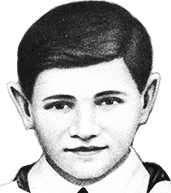 Времена не выбирают, гласит известная мудрость. Кому-то достаётся детство с пионерскими лагерями и сбором макулатуры, кому-то — с игровыми приставками и аккаунтами в социальных сетях.Военная тайнаПоколению детей 1930-х досталась жестокая и страшная война, отнимавшая родных, близких, друзей и само детство. И вместо детских игрушек самые стойкие и отважные брали в руки винтовки и автоматы. Брали, чтобы мстить врагу и сражаться за Родину.Война — не детское дело. Но, когда она приходит в твой дом, привычные представления меняются кардинально.В 1933 году писатель Аркадий Гайдар написал «Сказку о Военной тайне, Мальчише-Кибальчише и его твёрдом слове». Этому произведению Гайдара, написанному за восемь лет до начала Великой Отечественной, было суждено стать символом памяти обо всех юных героях, павших в борьбе с немецко-фашистскими захватчиками.Валя Котик, как и все советские мальчишки и девчонки, конечно, слышал сказку о Мальчише-Кибальчише. Но вряд ли он думал, что ему придётся оказаться на месте отважного героя Гайдара.Он родился 11 февраля 1930 года на Украине, в селе Хмелевка Каменец-Подольской области, в крестьянской семье.У Вали было обычное детство мальчишки той поры, с обычными шалостями, секретами, порой плохими отметками. Всё изменил июнь 1941 года, когда в жизнь шестиклассника Вали Котика ворвалась война.ОтчаянныйСтремительный гитлеровский блицкриг лета 1941-го, и вот Валя, живший к тому времени в городе Шепетовка, вместе с семьёй уже на оккупированной территории.Победоносная мощь вермахта вселяла страх во многих взрослых, но не напугала Валю, который вместе со своими друзьями решил бороться с фашистами. Для начала они стали собирать и припрятывать оружие, оставшееся на местах боёв, кипевших вокруг Шепетовки. Потом осмелели до того, что стали красть автоматы у зазевавшихся гитлеровцев.А осенью 1941 года отчаянный мальчишка совершил настоящую диверсию — устроив засаду у дороги, он гранатой подорвал машину с гитлеровцами, уничтожив нескольких солдат и командира отряда полевой жандармерии.О делах Вали узнали подпольщики. Остановить отчаянного мальчика было почти невозможно, и тогда его привлекли к подпольной работе. Ему поручали собирать сведения о немецком гарнизоне, расклеивать листовки, выступать в качестве связного.До поры до времени шустрый паренёк подозрения у гитлеровцев не вызывал. Однако, чем больше становилось на счету подпольщиков успешных акций, тем внимательнее начинали гитлеровцы искать их помощников среди местных жителей.Юный партизан спас отряд от карателейЛетом 1943 года над семьёй Вали нависла угроза ареста, и он вместе с матерью и братом ушёл в лес, став бойцом партизанского отряда имени Кармелюка.Командование старалось беречь 13-летнего парня, но он рвался в бой. К тому же Валя показал себя как умелый разведчик и человек, способный найти выход из самой сложной ситуации.В октябре 1943 года Валя, находившийся в партизанском дозоре, напоролся на карателей, готовившихся атаковать базу партизанского отряда. Мальчика скрутили, но, решив, что он не представляет угрозы и не может дать ценных разведданных, оставили под охраной здесь же, на опушке леса.Каратели двинулись дальше, но Вале удалось вырваться, сорвать с пояса конвоира гранату и бросить её в сторону врагов. Взрыв убил на месте двоих карателей, а поднятый шум не дал застать партизан врасплох.Сам Валя был ранен, но сумел добраться до избушки лесника, помогавшего партизанам. После выздоровления он продолжил воевать в отряде.Валя участвовал в подрыве шести вражеских эшелонов, уничтожении кабеля стратегической связи гитлеровцев, а также ещё в целом ряде успешных акций, за которые он был отмечен орденом Отечественной войны I степени и медалью «Партизану Отечественной войны II степени».Последний бой Вали11 февраля 1944 года Вале исполнилось 14 лет. Фронт стремительно катился на Запад, и партизаны, как могли, помогали регулярной армии. Шепетовку, где жил Валя, уже освободили, но отряд двинулся дальше, готовясь к своей последней операции — штурму города Изяслава.После неё отряд должен был быть расформирован, взрослым предстояло влиться в регулярные части, а Вале — вернуться в школу.Сражение за Изяслав 16 февраля 1944 года получилось жарким, но оно уже завершалось в пользу партизан, когда шальной пулей Валя был тяжело ранен.На помощь партизанам в город ворвались советские войска. Раненого Валю срочно отправили в тыл, в госпиталь. Однако ранение оказалось смертельным — 17 февраля 1944 года Вали Котика не стало.Валю похоронили в селе Хоровец. По просьбе его матери, прах сына перенесли в город Шепетовку и перезахоронили в городском парке.Большая страна, пережившая страшную войну, не могла сразу оценить по достоинству подвиги всех, кто сражался за её свободу и независимость. Но со временем всё встало на свои места.За проявленный героизм в борьбе с немецко-фашистскими захватчиками Указом Президиума Верховного Совета СССР от 27 июня 1958 года Котику Валентину Александровичу посмертно присвоено звание Героя Советского Союза.В истории он так и не стал Валентином, оставшись просто Валей. Самым юным Героем Советского Союза.Его имя, как имена других пионеров-героев, о чьём подвиге рассказывали советским школьникам послевоенной поры, подверглось шельмованию в постсоветский период.Но время всё расставляет на свои места. Подвиг есть подвиг, а предательство есть предательство. Валя Котик в тяжёлую годину испытаний для Родины оказался мужественнее многих взрослых, и по сей день ищущих оправдания своей трусости и малодушию. Вечная ему слава!Андрей Сидорчик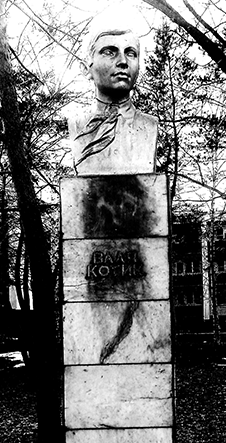 